Condivisione insegnanti di classe: data:			firma:Condivisione con i genitori: data:			firma:VERIFICA INTERMEDIACondivisione insegnanti di classe: data:			firma:Condivisione con i genitori: data:			firma:VERIFICA FINALECondivisione insegnanti di classe: data:			firme:Condivisione con i genitori: data:			firme:Condivisione insegnanti di classe: data:			firme:Condivisione con i genitori: data:			firme:VERIFICA INTERMEDIACondivisione insegnanti di classe: data:			firme:Condivisione con i genitori: data:			firme:VERIFICA FINALECondivisione insegnanti di classe: data:			firme:Condivisione con i genitori: data:			firme:DATA ________________________FIRMEDATA ________________________FIRMEDATA ________________________FIRMEIL CONSIGLIO DI CLASSE / L’EQUIPE PEDAGOGICAMinistero dell’istruzione, dell’università e della ricercaIstituto Comprensivo COMO REBBIO Via Cuzzi, 6 – 22100 COMO Tel. 031 591280- 031 507349 – Fax. 031 5000932Codice Meccanografico COIC84300D – C.F. 80012520138Email uffici:coic84300d@istruzione.it– coic84300d@pec.istruzione.itsito: www.iccomorebbio.gov.itScuola Primaria diPIANO EDUCATIVO INDIVIDUALIZZATOALUNNONATO IL                        A  RESIDENTE ACLASSE / SEZIONEANNO SCOLASTICO  20  /20CODICE FISCALE              CODICE SPECIFICO ALUNNO (Vedi Diagnosi Funzionale)COMPONENTI DEL GRUPPO DI LAVOROCOMPONENTI DEL GRUPPO DI LAVOROSCUOLA                    SCUOLA                    Dirigente Scolastico: Dirigente Scolastico: Docente di sostegno: Docente di sostegno: Docenti curricolari: Docenti curricolari: Operatore psicopedagogico o altroOperatore psicopedagogico o altroAZIENDE SANITARIE     AZIENDE SANITARIE     Coordinatore U.M.D.:      Coordinatore U.M.D.:      Altri operatori:Altri operatori:ENTI LOCALIENTI LOCALIFAMIGLIAFAMIGLIA  PROGETTOTERAPEUTICO RIABILITATIVOOBIETTIVIINTERVENTI E MODALITÀVERIFICA INTERMEDIAVERIFICA FINALEPROGETTO DI SOCIALIZZAZIONE, DI ASSISTENZAE DI INTEGRAZIONE DELLE ATTIVITA’OBIETTIVIINTERVENTI E MODALITÀ  PROGETTO EDUCATIVO - DIDATTICOOBIETTIVIINTERVENTI E MODALITÀPROGRAMMAZIONE EDUCATIVO-DIDATTICA PERSONALIZZATA (da allegare)                                                PRIMO INCONTROEventuali osservazioni                                                VERIFICA INTERMEDIASintesi ed eventuale ridefinizione degli interventiVERIFICA FINALEDocenteQualificaFirma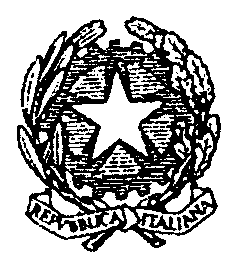 